INFORMATION FOR FACULTY SUBMISSIONAny faculty member interested in contributing works to UNCP's IR, BraveDOCKS, should e-mail Anne Coleman, Assistant Dean for Research Services, anne.coleman@uncp.edu.
If you are a first time faculty contributor, please attach a CV or other document listing your scholarly works. Mary Livermore Library will then verify which publishers allow self-archiving, and will search for available PDF or HTML versions. For some works—especially non-textual items, such as audio, video, and presentation slides—you may need to send a copy of the work (usually as an e-mail attachment). We aim to make the submission process as simple as possible.Required Criteria for Faculty Work (Not Including Data Sets) Each work must be the intellectual property of a UNCP faculty member.It must be a scholarly, research, or educational work.It must be complete and in final form. It must be made available for global access at no cost via the Web.For articles and other textual materials, works must be available in one of the following forms:The author's personal Word or other word-processing copy.Published online in HTML form.Published online in PDF form, with a publisher that allows archiving of this version.For non-textual items (presentation slides, audio, video, images, etc.), items must be received from the faculty member in a form that can be posted to the database (contact us for more information).The author/creator of each work must grant to UNC Pembroke the non-exclusive right to preserve and distribute the work in perpetuity. Contributions to BraveDOCKS are entirely voluntary; should the author later wish to remove any contribution, Mary Livermore Library will comply with the request.Your research data sets may also be archived in BraveDOCKS.   For more information, please see http://www.uncp.edu/academics/library/bravedocksFaculty members may also sponsor student works for addition to the database. Please see http://www.uncp.edu/academics/library/bravedocks for information on student works in BraveDOCKS. The Benefits of Archiving Your Research in BraveDOCKSEach work is archived permanently with a stable server and a URL that will never break. (Personal Web pages can change and will eventually disappear.)Each work is discoverable for researchers worldwide through Internet search engines (i.e. Google), which crawl repositories like BraveDOCKS and provide preferential treatment and keyword access to the full-text.  In a Google keyword search, works in BraveDOCKS tend to come up early in the results list, which greatly increases discoverability.Google, Google Scholar, and other search engines are primary discovery tools for a vast number of researchers.As a result of this discoverability and free access to the text, articles posted in repositories like BraveDOCKS tend to be read more and cited more.Statistics on how often each work has been viewed are automatically generated and appear with each citation on the author's homepage in BraveDOCKS.BraveDOCKS is a great way of validating and showcasing the value of UNCP’s faculty and student research and creative works to society outside the classroom (UNC Tomorrow, NC taxpayers, and more).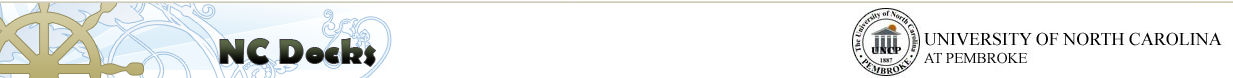 BraveDOCKS, the UNCP Institutional RepositoryDigital Online Collection of Knowledge and ScholarshipMary Livermore LibraryUniversity of North Carolina PembrokeBraveDOCKS, the UNCP Institutional RepositoryDigital Online Collection of Knowledge and ScholarshipMary Livermore Library